BaggrundSundhedsaftalen 2015 – 2018 har særlig fokus på at forbedre koordination og kommunikation mellem sektorerne, for at sikre, at den enkelte borger får det rette forebyggelsestilbud og ikke bliver tabt mellem to stole. Sundhedsaftalen indeholder således en politisk målsætning om, at hospitalerne skal sende flere henvisninger til de kommunale sundhedsfremme- og forebyggelsestilbud. Den patientrettede forebyggelse er et fælles ansvar mellem region, almenpraksis og kommune, og opgaven skal varetages i et tæt samarbejde mellem disse aktører. Indsatsen har til formål at forebygge, at en sygdom udvikler sig yderligere og begrænse eller udskyde dens eventuelle komplikationer samt forebygge yderligere sygdom i at opstå. Dette forudsætter, at denenkelte patients kompetencer, viden og færdigheder til at tage vare på eget helbred og udøve god egenomsorg understøttes f.eks. gennem rehabilitering, patientuddannelse og genoptræning.Det er en fælles opgave at screene relevante patienter for KRAM-faktorer ogved behov henvise til relevante sundhedsfremme- og forebyggelsestilbud.Denne aftale indeholder de overordnede rammer for, hvordan MedCom-standarden ”Den gode sygehushenvisning” (REF01) anvendes mellem hospitaler og kommuner i Region Midtjylland.Hvem har lavet anbefalingerne?Temagruppen for Forebyggelse har nedsat en arbejdsgruppe, som har haft til opgave at udarbejde anbefalinger til indhold af henvisningerne. Gruppen har bestået af:Anja Fynboe, Aarhus KommuneVibeke Kjær-Jensen, Silkeborg Kommune, Nære SundhedstilbudPernille Feldt Jørgensen, RegionspsykiatrienChristel Krøyer Johansen, AUHBirgitte Krøyer Jensen, HE VestAnnette Diedrichsen, RH RandersBitten Kjærsgaard, HE MidtGunna Estrid Andersen, HE VestTove Lindhøj Nielsen, HE HorsensInge Gurli Henriksen, HE HorsensHvem kan henvises til et kommunalt forebyggelsestilbud?Alle borgere i aldersgruppen over 18 år, som kan have gavn af et kommunalt forebyggelsestilbud.Denne aftale omfatter ikke borgere, der skal henvises til et kommunalt tilbud om misbrugsbehandling. Hvilket sundhedspersonale kan henvise til et kommunalt forebyggelsestilbud?Henvisning til et kommunalt forebyggelsestilbud kan udfærdiges og sendes af såvel hospitalslægen, sygeplejersken eller lægesekretæren. Det enkelte hospital/afdeling tilrettelægger selv arbejdsgangen.Hvilke patientforløb er relevante ift. at der sendes en henvisning fra hospital til kommune?Henvisning gælder kun til kommunale sundhedsfremme- og forebyggelsestilbud, herunder: Forløbsprogram for Hjerte-karForløbsprogram for KOLForløbsprogram for Type 2 DiabetesForløbsprogram for Lænde-/ryglidelserForløbsprogram for DepressionSundhedsaftale vedr. kræftrehabiliteringGenerel henvisning / KRAM (Livsstil, Kost, Rygning, Alkohol og Motion)FremgangsmådeI forbindelse med et ambulant besøg eller en indlæggelse vurderer hospitalet, hvorvidt en borger kan have gavn at et kommunalt forebyggelsestilbud. Hvis borgeren giver samtykke hertil udleveres info-materialet og/eller hospitalet sender en elektronisk henvisning til kommunen.Efter modtagelse af henvisningen er hjemkommune ansvarlig for at kontakte borgeren enten telefonisk eller via indkaldelsesbrev. Henvisninger ved sårbare borgereHospitalet skal være særligt opmærksomt på, hvorvidt der er tale om en sårbar borger, der vil have brug for opsøgende virksomhed fra hjemkommunens side. Dette noteres i henvisningen.Indhold af henvisningenHenvisningen indeholder forskellige felter, hvoraf nogle altid skal udfyldes. Nedestående skema indeholder anbefalinger til indholdet af de enkelte felter. Følgende felter skal ikke udfyldes:BefordringCaveMedicinScreen dump af Midt-EPJ			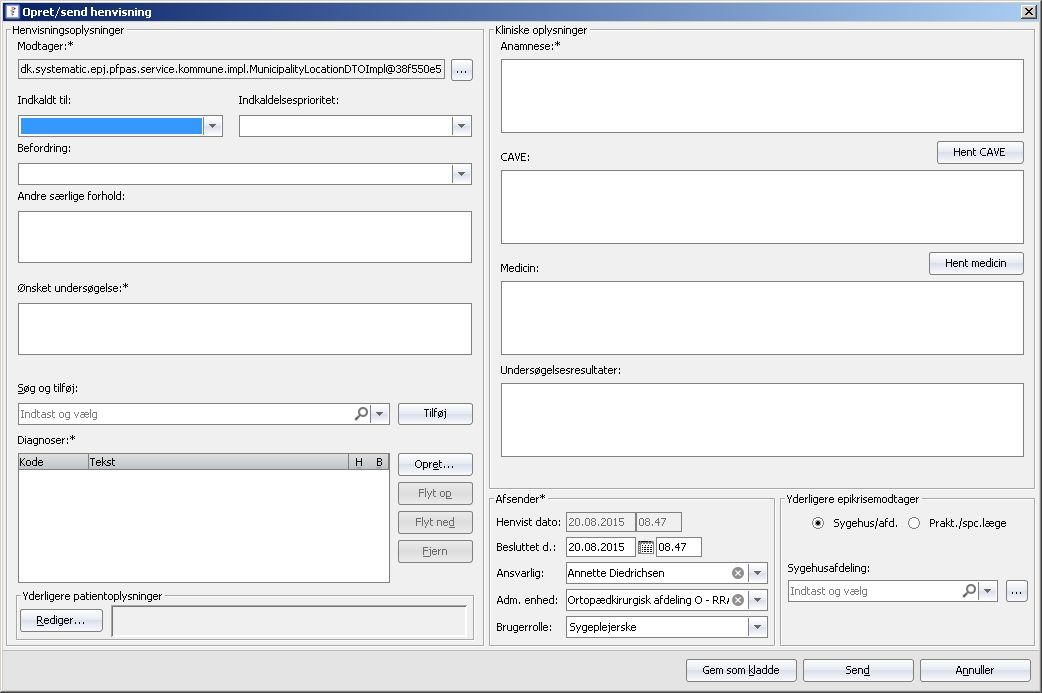 Felt i henvisningenAnbefalinger til indholdAndre særlige forholdSproglige barrierer / behov for tolkFysiske handicapsSærlig sårbar borgerEtc.Ønsket undersøgelseDet ønskede kommunale tilbudForløbsprogram for Hjerte-karForløbsprogram for KOL	Forløbsprogram for Type 2 DiabetesForløbsprogram for Lænde-/ryglidelser	Forløbsprogram for DepressionSundhedsaftale vedr. kræftrehabiliteringGenerel henvisning til sundhedsfremme-/forebyggelsestilbud / KRAM DiagnoserRelevante diagnoserYderligere patientoplysningerTelefonnummer på patientenUndersøgelsesresultaterForløbsprogram for Hjerte-kar = ikke relevantForløbsprogram for KOL = MRC rating; FEV1 i % af forventet og FEV1/FVC	Forløbsprogram for Type 2 Diabetes = HbA1CForløbsprogram for Lænde-/ryglidelser = Uspecifikke lænde-/rygsmerterForløbsprogram for Depression = Depressionsgrad hvis muligtSundhedsaftale vedr. kræftrehabilitering = Score i BehovsvurderingsskemaGenerel henvisning / KRAM = Ikke relevant